1, Agus Purwanto2, Laksmi Mayesti Wijayanti3, Masduki Asbari4, Priyono Budi Santoso5, Shanti Aryani6, Moon Kwan Suk7 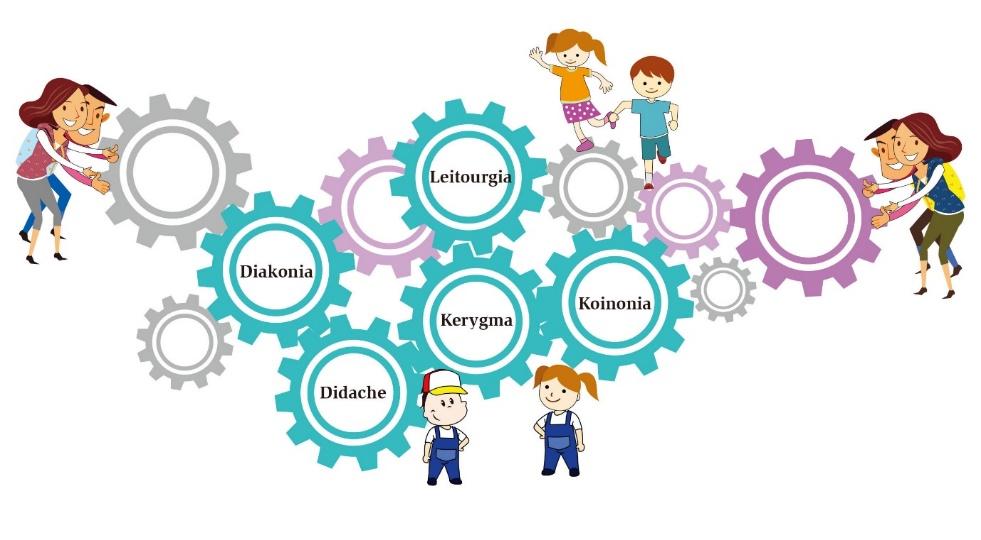 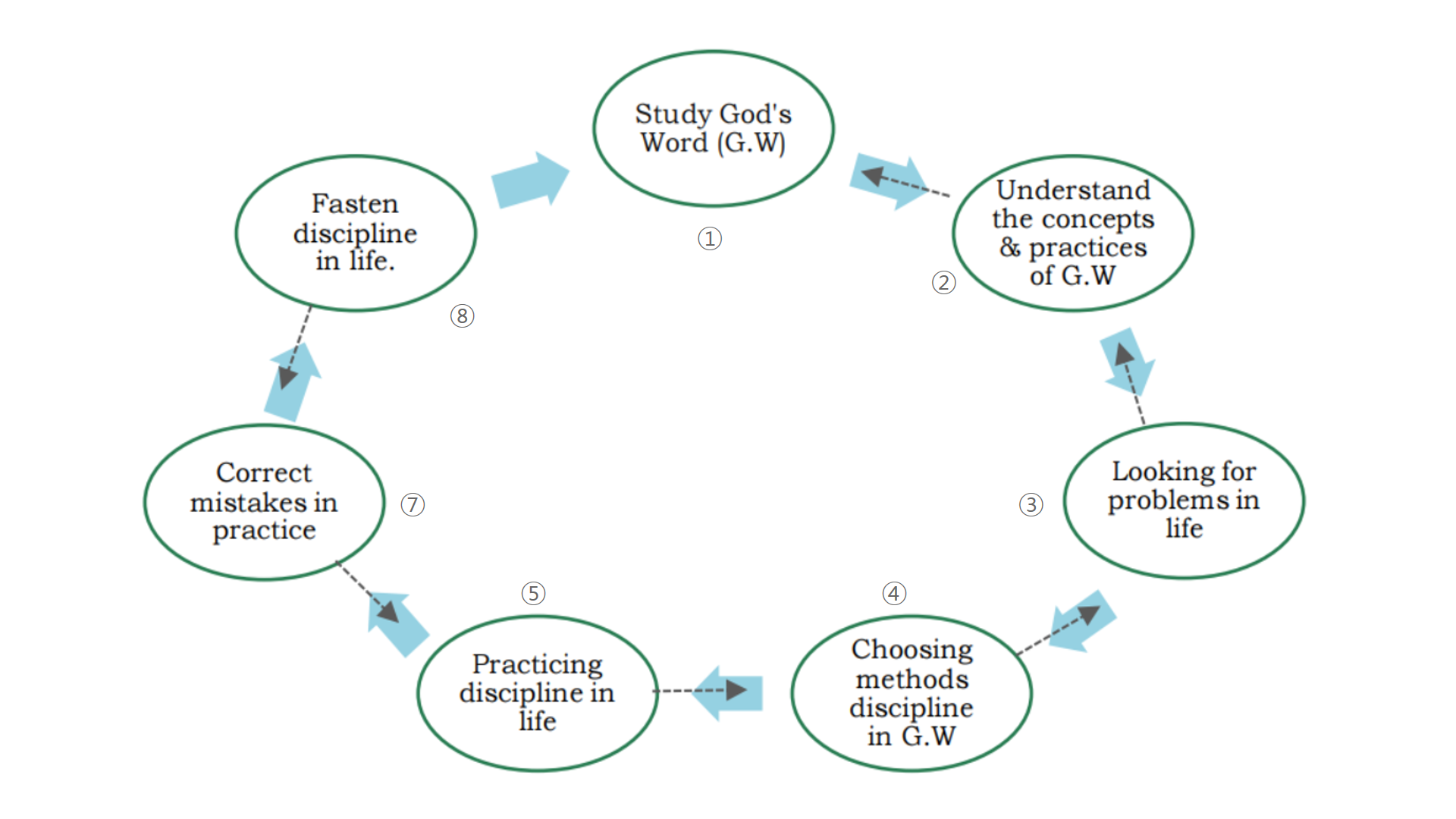 